30 ноября Депутат районного Совета Рамись Кабиров провел выездной прием граждан в Войкинском сельском поселении Алексеевского районаДепутату были заданы вопросы по предоставлению льгот детям войны, жилья участникам боевых действий, продлению срока выплаты пособия по уходу за ребенком с полутора до трех лет.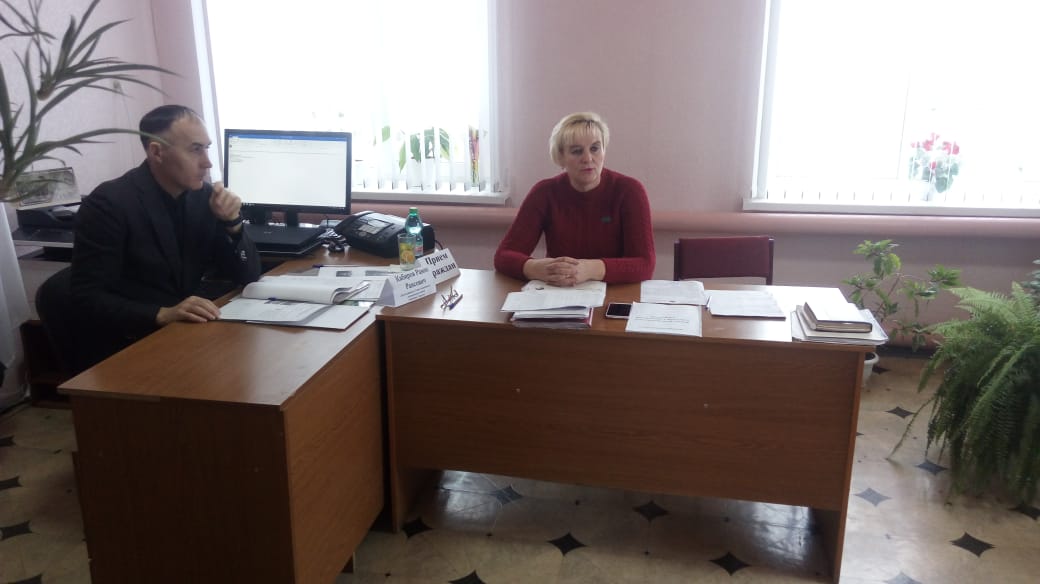 